Madrid Protocol Concerning the International Registration of MarksChange in the Amounts of the Individual Fee:  CanadaThe Government of Canada has notified to the Director General of the World Intellectual Property Organization (WIPO) a declaration modifying the amounts of the individual fee payable with respect to Canada under Article 8(7) of the Madrid Protocol.As from January 1, 2023, the amounts of the individual fee payable in respect of Canada will be the following:These new amounts will be payable where Canada(a)	is designated in an international application which is received by the Office of origin on or after January 1, 2023;  or(b)	is the subject of a subsequent designation which is received by the Office of the Contracting Party of the holder on or after January 1, 2023, or is filed directly with the International Bureau of WIPO on or after that date;  or(c)	has been designated in an international registration which is renewed on or after January 1, 2023.October 17, 2022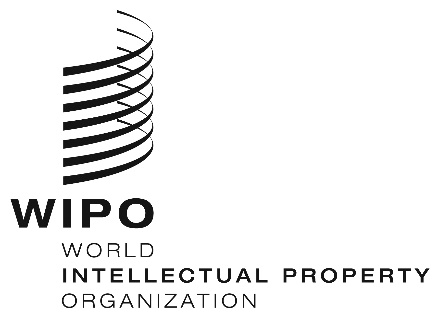 INFORMATION NOTICE NO. 29/2022INFORMATION NOTICE NO. 29/2022INFORMATION NOTICE NO. 29/2022ITEMSITEMSAmounts(in Swiss francs)Amounts(in Swiss francs)ITEMSITEMSuntil December 31, 2022as from January 1, 2023Application or Subsequent Designation–  for one class of goods or services–  for each additional class2457425577Renewal–  for one class of goods or services–  for each additional class2969330996